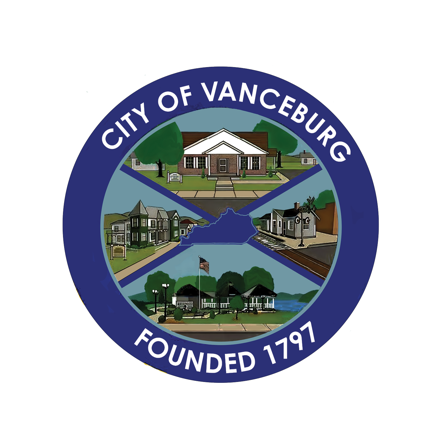 PRESS RELEASECITY OF VANCEBURG189 Second Street, Vanceburg, KY 41179 | 606-796-3044 Email: Marketing@cityofvanceburg.comSeptember 13, 2023Re:  911 MemorialFrom: Brenda S. Bear, City of VanceburgOn Monday, September 11th, The City of Vanceburg held a 911 Memorial in the Veteran’s Park in downtown Vanceburg.Mayor Dane Blankenship and Lewis County Judge Executive, George Sparks opened the ceremony remembering September 11, 2001, and giving thanks to our local responders and veterans.A prayer was given by Pastor Daniel McClurg of Vanceburg Christian Church. The Pledge of Allegiance was led by Central Elementary third graders. Thank you to the teachers, Mrs. Yates, and Mrs. Gullett.Shirley Williams with Woodmen Life Insurance presented Mayor Blankenship with a United States flag and the 911 flag of honor.  The ceremony was closed out with the playing of Taps by the VFW Post 5438.Thank you to Lewis County First Responders for your service. Special recognition to Veteran, Ottis Wright for his attendance. Mr. Wright is one of two remaining WWII survivors in Lewis County. Raymond Butler is also a Lewis County WWII Survivor.
